REPUBLIKA HRVATSKA 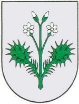 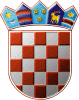 ZAGREBAČKA ŽUPANIJA            OPĆINA DUBRAVICAKLASA: 013-02/23-01/1URBROJ: 238-40-03-23-7Dubravica, 19. prosinac 2023. godineIZVJEŠĆE O PROVEDENOM SAVJETOVANJU SA ZAINTERESIRANOM JAVNOŠĆU							PROČELNICA							Silvana Kostanjšek, mag. iur.Godišnji provedbeni Plan unapređenja zaštite od požara za područje Općine Dubravica za 2024. godinuGodišnji provedbeni Plan unapređenja zaštite od požara za područje Općine Dubravica za 2024. godinuGodišnji provedbeni Plan unapređenja zaštite od požara za područje Općine Dubravica za 2024. godinuNaziv tijela nadležnog za izradu nacrta i provedbu savjetovanjaNaziv tijela nadležnog za izradu nacrta i provedbu savjetovanjaOpćina DubravicaSvrha dokumentaSvrha dokumentaOpis savjetovanja: Razlog  i cilj donošenja Godišnjeg provedbenog Plana unapređenja zaštite od požara za područje Općine Dubravica za 2024. godinu je unapređenje zaštite od požara te potrebe u 2024. godini provođenja organizacijskih, tehničkih, urbanističkih mjera, organizacijskih i administrativnih mjera zaštite od požara na otvorenom prostoru, mjera zaštite odlagališta komunalnog otpada te mjera zaštite od požara u prijenosu i distribuciji električne energije na području Općine Dubravica.Općinsko vijeće Općine Dubravica donijelo je na svojoj 24. sjednici održanoj dana 12. veljače 2020. godine Procjenu ugroženosti od požara i tehnoloških eksplozija i Plan zaštite od požara (revizija) za Općinu Dubravica („Službeni glasnik Općine Dubravica“ broj 01/2020) koji su temelji za donošenje godišnjeg provedbenog plana za unapređenje zaštite od požara za područje Općine Dubravica za 2024. godinu.Procjena ugroženosti od požara i tehnoloških eksplozija i Plan zaštite od požara (revizija) za Općinu Dubravica objavljeni su na mrežnoj stranici Općine Dubravica http://www.dubravica.hr/dokumenti.html  te je za navedene dokumente ishođeno pozitivno mišljenje Ministarstva unutarnjih poslova, Ravnateljstva civilne zaštite.Tko je bio uključen u postupak izrade odnosno u rad stručne radne skupine za izradu nacrta?Tko je bio uključen u postupak izrade odnosno u rad stručne radne skupine za izradu nacrta?Radna skupina nije bila osnovana Je li nacrt bio objavljen na internetskim stranicama ili na drugi odgovarajući način?Je li nacrt bio objavljen na internetskim stranicama ili na drugi odgovarajući način?http://www.dubravica.hr/savjetovanje-sa-zainteresiranom-javnoscu.htmlVrijeme trajanja savjetovanjaVrijeme trajanja savjetovanjaOd 17.11.2023. do 18.12.2023. do 10:00 satiObrazloženje za savjetovanja koja traju kraće od 30 danaObrazloženje za savjetovanja koja traju kraće od 30 dana-Koji su predstavnici zainteresirane javnosti dostavili svoja očitovanje?Koji su predstavnici zainteresirane javnosti dostavili svoja očitovanje?Tijekom internetskog savjetovanja nije zaprimljen niti jedan prijedlog ili komentarANALIZA DOSTAVLJENIH PRIMJEDBI	ANALIZA DOSTAVLJENIH PRIMJEDBI	ANALIZA DOSTAVLJENIH PRIMJEDBI	Razlozi pojedinih primjedbi zainteresirane javnosti na određene odredbe nacrta akta ili drugog dokumenta//Troškovi provedenog savjetovanja//Tko je i kada izradio Izvješće o provedenom savjetovanju?Silvana Kostanjšek, pročelnica Jedinstvenog upravnog odjela Općine Dubravica, 19.12.2023. godineSilvana Kostanjšek, pročelnica Jedinstvenog upravnog odjela Općine Dubravica, 19.12.2023. godine